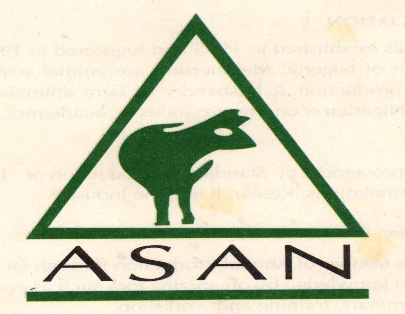 ANIMAL SCIENCE ASOCIATION OF NIGERIA (ASAN)1st Floor Press House (PM News) 27, Acme Road, Agidingbi, Ikeja, Lagos: +234-817-202-5809, +234-817-202-5803, +234-803-423-9319.Website: www.animalscienceassociation.org.ngEmail: animalscienceassociation@yahoo.com, admin@animalscienceassociation.org.ng,enquiries@animalscienceassociation.org.ngAPPLICATION FORM FOR THE AWARD OF FELLOWSHIPApplication form must be returned with the following documents:Copy  of ASAN Membership certificateCopy of payment Teller of a non refundable  application fee of =N=200,000 to ASAN ACCOUNT with details as follows:Account Name: Animal Science Association of NigeriaAccount Number: 0009669667Bank: Guaranty Trust BankCompleted form should be submitted to the Association (through surface post or electronic mail) with the postal address and e-mail addresses shown on the formSECTION 1: PERSONAL DETAILSTitle …………………………………………………………………………….Surname……………………………………………….. c. Other Names……………………………………………………….Date of birth………………………….          e. State of Origin/LGA………………………………………………………Contact Address……………………………………………………………………………………g.  	Email address………………………………………………………………………………. h.    Phone no……………………………….What is your Mother’s Surname………………………………………..SECTION 2: EDUCATIONAL BACKGROUNDPlease list all the Institutions attended (including Primary schools) and certificate/degrees earned with dates.SECTION 3: EMPLOYMENT HISTORYEMPLOYER 1NAME OF ORGANISATION…………………………………………………………………………………………………………..ADDRESS……………………………………………………………………………………………………………………………………………EMAIL…………………………. ………………………………………….TELEPHONE NO……………………………………………..NATURE OF BUSINESS…………………………………………………………………………………………………………………………….POSITION HELD……………………………………………………………………………………………………………………………………..LENGTH OF SERVICE: FROM…………………………….. TO………………………….EMPLOYER 2NAME OF ORGANISATION…………………………………………………………………………………………………………..ADDRESS……………………………………………………………………………………………………………………………………………EMAIL…………………………. ………………………………………….TELEPHONE NO……………………………………………..NATURE OF BUSINESS…………………………………………………………………………………………………………………………….POSITION HELD……………………………………………………………………………………………………………………………………..LENGTH OF SERVICE: FROM…………………………….. TO………………………….SECTION 4: PROFESSIONAL RECORDSWHICH YEAR DID YOU JOIN THE ASSOCIATION……………………………….......................................WHICH BRANCH DO YOU BELONG ………………………………………………………………………………………..LIST MEMBERSHIP OF PROFESSIONAL BODIES LIST SERVICES RENDERED IN PROFESSIONAL BODIESList records of your community service…………………………………………………………………………………….…………………………………………………………………………………………………………………………………………………………………………………………………………………………………………………………………………………………………………………………………………………………………………………………………………………………………………………………………………………………………………………………………………………………………………………………………………………………………………………………………………………………………………………………………………….List records of service to ASAN / Profession ( Local and National) …………………………………………………………………………………………………………………………………………………………………………………………………………………………………………………………………………………………………………………………………………………………………………………………………………………………………………………………………………………………………………………………………………………………………………………………………………………………………………………………………………………………………………………………………………………………………………………………………………………………………………………………………………………………………………………………………………………………………………………………………………………………………………………………………………………………………………………………………………………………………………………………………………………………………………………………………………………………………………………………………………………………………………………………………………………………………………………………………………………………………………………SECTION 5: CHARACTER DETAILSPlease answer the following questionsHave you ever been convicted for any crime                                          YES  		NOHave you ever been found  to be in illegal possession of firearms 	   YES		NOHave you ever been found to be in illegal  possession of hard drugs	   YES		NOHave you ever been repatriated from any  foreign country		 YES		NOIf yes to (d), please statereason(s)………………………………………………………………………………………………………………………..………………………………………………………………………………………………………………………………………Have you ever been involved in any public crises involving use ofViolence								 YES		NOSECTION 6: SPONSORSSponsors must be Fellows of the Association who must be up to date in their financial commitment to the AssociationSECTION 7: AFFIDAVITI……………………………………………………………………………………………….do hereby declare and affirm that the information given above in support of this application are true and correct to the best of my knowledge. I understand that any false declaration will lead to the disqualification of my application.………………………………………………………………………………………..Signature of Applicant and DateSECTION 8: FOR OFFICIAL USE ONLYEDUCATIONAL  BACK GROUND VERIFIED		YES                NOASAN MEMBERSHIP VERIFIED 				YES 	NO	FINANCIAL STATUS VERIFIED 				YES	  NO	CHARACTER STATUS 					YES 	 NO	EMPLOYMENT HISTORY  VERIFIED			YES 	 NOOTHER MATTERS………………………………………………………………………………………………………………………………………………………………………………………………………………………………………………………	APPLICATION FEE PAID: TELLER NO……………………………………………………………………APPROVALS (PLEASE TICK ONE)APPLICATION APPROVED	APPLICATION PENDINGAPPLICATION NOT APPROVEDS/NOINSTITUTIONS ATTENDEDFROM (DATE)TO (DATE)CERT/DEGREE  OBTAINED12345678S/NOPROFESSIONAL BODYFROMTOS/NOPROFESSIONAL BODY POSITION HELDDURATIONDUTIESS/NONAMEADDRESSTEL NOEMAIL ADDASAN REG NO SIGN